                          ATHLETICS YUKON 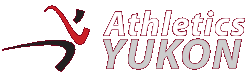 BOARD OF DIRECTORS MEETINGApril 5th, 20227:00 pmAGENDA/MINUTESPresent: Kelli Anderson, Harry Borlase, Bonnie Love, Don White, Kristen Johnston, Ben YuSchottRegrets: Call to order: 7:09pm2.  Additions to the agenda: none3. Approval of the agenda: yes4.  Review of February 1st, 2022 meeting minutes: approvedNo meeting took place in March 20225.  PERMANENT ITEMSPresident’s News / Covid News: Covid News. At present time restrictions are easing and endingKristen attended Athletics Canada Conference in March. Discussions surrounding incorporating Paralympics into Athletics Canada. Blurb needs to be added to our site re: inclusive for all. Athletics Canada AGM is taking place May 12th, Kristen plans to attend. The board is asked to draft our thoughts on gender inclusion to be incorporated into Athletics Canada policy. Board members are asked to send thoughts to Kristen prior to AGM.Funding Applications: High jump carts will be stored with bleachers at Dept of Ed when snow levels decrease.2021/2022 funds are in order excess funds can be carried forward.Kristen and Bonnie will submit mid-April application for YRAC/YS4L. Request will be similar to previous years; travel, coach education, official training, equipment. Will include request for funds for an event coordinator and used cage from Kelowna that Kristen has a lead on.Faber is no longer making the snowshoes required for Artic Winter Games. Approved snowshoes can be purchased from the US for $300/pair (plus excnage rate). We require 20 pairs. Will include this in request for funding.Submit a new funding request with CDF to purchase portable cage. In past years these requests have been completed by Kristen, Bonnie, Don.AY Timelines  Ben will connect with Coast and Sport Experts re; sponsorship for upcoming race season. Sponsorship for Haeckle Hill Run – Yukon Energy Ben will follow up with Yukon Energy.Insurance renewal startedGrants/Funding Requests: see aboveVolunteer of the Year: deadline has pastMedals: done last seasonLotteries Travel Program:Kristen to post to social media about Lotteries Travel Program going ahead. Our website information is out of date re: Lotteries Bonnie will review.Kelli and Kristen to figure out login info for Instagram account.FH TrackSnow has not yet melted from the track. The Dept of Ed. Knows to allow the snow to melt and not use snow removal equipment on the surface. Organize track summer schedule May 1 to Sept 30Tues & Thurs 4pm-7pm track and 4pm-6pm turf There will be an overlap with soccer. Kristen will discuss safety protocols with soccer coaches.Sun 9am-noon track and turfSchool track meets: May 27 Elementary and June 1 High School. Sport school to help facilitate elementary meet and we can do the timing for HS.Strategic Planning Still looking for a tech volunteer/part time employeeHarry will ask Jenn with XCskiing to gauge her interest in the position.AY website: The website has been switched over. Kelli will review the website for missing/incorrect information/links and addition of blurbs for Paralympics (see above) and barriers to memberships (see below) to pass on to Derek.6.  ONGOING ITEMS	Affiliate clubs/bylaws Bonnie will touch base with Jodi now that their insurance deadline is approaching.Dave may reach out to us after completing the Coaching Certification.First Aid Board will cover costs for First Aid recerts with submission of receiptsKelli will submit receipt to Bonnie and send course info to Harry.Criminal record checksUp to date.BankingNew members need to be added to bank documents and need signing authority. Kelli to be added as a signer for cheques.The Board will stay at CIBC for banking as the bank fees are so low.Bonnie sent letter to submit to CIBC requesting that her debit card be turned into a purchasing card with a $5000 limit. No response as yet; Bonnie to follow up.MembershipHarry wrote blurb for website re: barriers to membership fees. Blurb to be added to website and socials Kristen/KelliEventsSnow shoeing series – series went well!Canada Games in Niagara next summer – there will be a vaccine mandate for all in attendance. A letter and has a list of approx. 20 athletes. Kristen will forward the replies to Don.Track rascals (new name pending). Harry has recruited his wife Sophie and Rodney Hulstein as a coach. Plan to run the program alongside the Tuesday night 5k runs in May and June for ages 5-12. Possibility of adding a second round in the Fall.Ages 5-10. Dates May 10 – June 146-7pm at FH trackFee $60; waived if there is a barrierHarry to make poster for advertising. Bonnie will make a Trackie linkSouthern LakesJune 1810k and ½ marathon; possibility of kid’s distance (loop of the grounds)Meal options same as last year. Numbers; they can do 80 meals. 60 runners, plus volunteers/board and guests. Will use cups in the goodie bags.Cabins are reserved until April 30th. 2+ night stay gets a 20% discountCost is increasing and will be reflected in fee $70 per runner/$35 for guest meal.Runners must be Athletics Yukon MembersKelli to revise poster from 2021. Bonnie to add event to Trackie.Board Members responsible for calendar events:Haeckle: Ben (with Kelli) - May 28th Southern Lakes: Don to email the resort to determine their interestXC Championship: Kristen – Sept 24th5k and 10k: Don, Marg, Bonnie – 5K July 5th and 10k August 2ndBaked 1 miler: Harry - August 23rd at track10 miler: affiliate club Kelli as alternate August 28thWinter Solstice: Bonnie – Dec 17thKelli will include event date plus the dates for other Yukon/Alaska races in updates for website.Tuesday night runs will shift signup time to 6pm and start time to 6:15pm to align with Track Rascals. May 10-Sept 27Thursday night trail races to go ahead with the course staying flagged for an entire day as it has been done in past years. May 12 – Sept 29.  Iron Women March break camp was a success.running club will continue May3-June7; Tues 4-5:15 at track3 summer camps (June 22-24, July 18-22 and Aug 15-19); cost $60 for first week and $100 for other 2 weeks.A grant has been submitted to cover costs. We will charge $35 for membership/insurance.7. NEW BUSINESS  Board job assignmentseach board member takes a lead hosting an event with support from others Folks should take the ‘safe sport’ and ‘officiating 101’ free seminars on Athletics Canada website. Kristen sent an email with courses for board members to complete.Wind jackets and board apparelYukon Built can do an order of under 100 units but would prefer 100 unit minimum. They said that this could be a mixed order (ie 50 hoddies, 50 t-shirts) Harry suggested that the t-shirts could be used for the track rascals program. Yukon Built can do the design work. Harry will follow up with them.2 styles of Nike rain jackets are available; one style is $69 unisex sizing and one style is $79 m/f sizing. Both costs include logo.NEXT MEETING DATE: planned for May 3rd at 7pm